Olomoucký kraj – učebnice strana 52 – 53Přečti si v učebnici stranu 52 – 53 a odpověz na tyto otázky:Jak se nazývá nejvyšší hora Jeseníků? A co leží na jejím vrcholu?Zakroužkuj červenou barvou největší řeku, která protéká Olomouckým krajem a modrou barvou její hlavní přítok:Labe	b) Morava	c) Vltava	d) BečvaDoplň do věty:Podnebí je velmi teplé v ____________________ úvalu, naopak velmi chladné podmínky mají _______________.Napiš alespoň 3 plodiny, které se pěstují na území Hané:Kde sídlí krajský úřad?Spoj čárou pojmy patřící k sobě:Jeseník	průmyslové městoVelké Losiny	tvarůžkyOlomouc	výroba oděvůProstějov	výroba papíruPřerov	lázněČím je typický Olomoucký kraj? Zakroužkuj.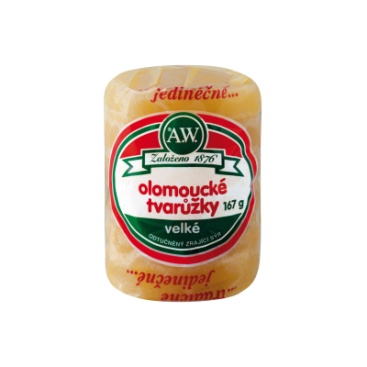 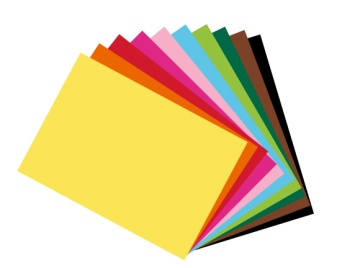 a)	b)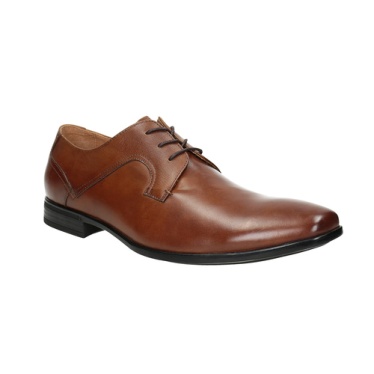 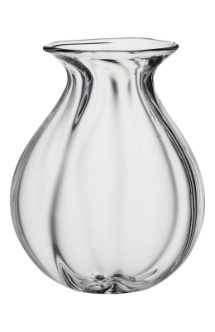 c) 	     d)  Zlínský kraj – učebnice strana 54 – 55Přečti si v učebnici stranu 54 – 55 a odpověz na tyto otázky:Napiš alespoň 3 plodiny, které se pěstují v oblasti Hornomoravského úvalu:Doplň do textu:Zlínský kraj je také oblastí vrchovin a _______. Zasahují sem Beskydy, nižší _______________ vrchy a ____________.  Hranici se Slovenskem lemují Javorníky a __________ karpaty.3) Jaká největší řeka protéká Zlínským krajem a jaký je její hlavní přítok?4) Ve kterém městě sídlí krajský úřad?5) Spoj čárou pojmy patřící k sobě:Zlín		Jan Amos KomenskýLuhačovice	obuv Uherské hradiště	LázněUherský Brod	Valašské muzeumRožnov pod Radhoštěm	průmyslové město6) Čím je typický Zlínský kraj? Zakroužkuj správné odpovědi: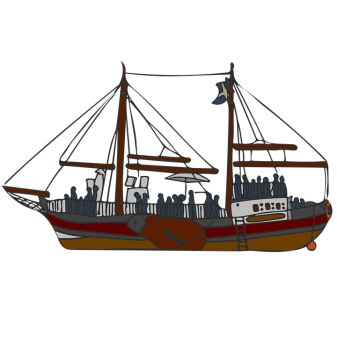 a) 	b) 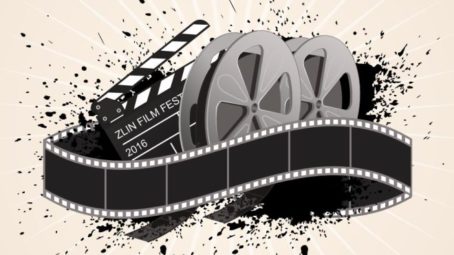 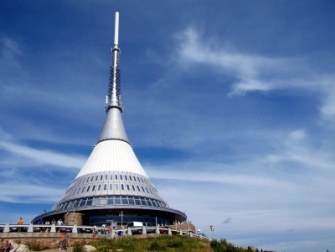 c) 	d) 